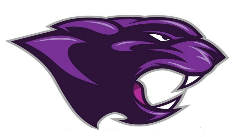 Board MeetingSeptember 2023September 2023 Board MeetingJr/Sr. High School PrincipalSBDM Amie Thomas was elected as our second parent representative by the PTL. We will hold our September meeting on Tuesday the 26th and welcome her. College Fair - Madisonville Community CollegeSenior class attended the college fair held at Madisonville Community College on September 12th. Deeper LearningPlan period meetings where held on the 19thInstructional meetings held on the 20th Picture DayPicture make – up day was held on October 5th by Jostens. KASA Board of DirectorsBoard of Directors meeting on the 22nd    Regional Meeting On October 18th at Grand RiversGolf teamBoys competed in Regional Tournament Monday the 18thGirls competed in Regional Tournament Tuesday the 19th Cross Country Team In season and doing wellBandStarted season at Russellville and finished 2ndCompeted this past weekend at McClean Co. Graduated Driver’s License ClassHeld on October 24th 